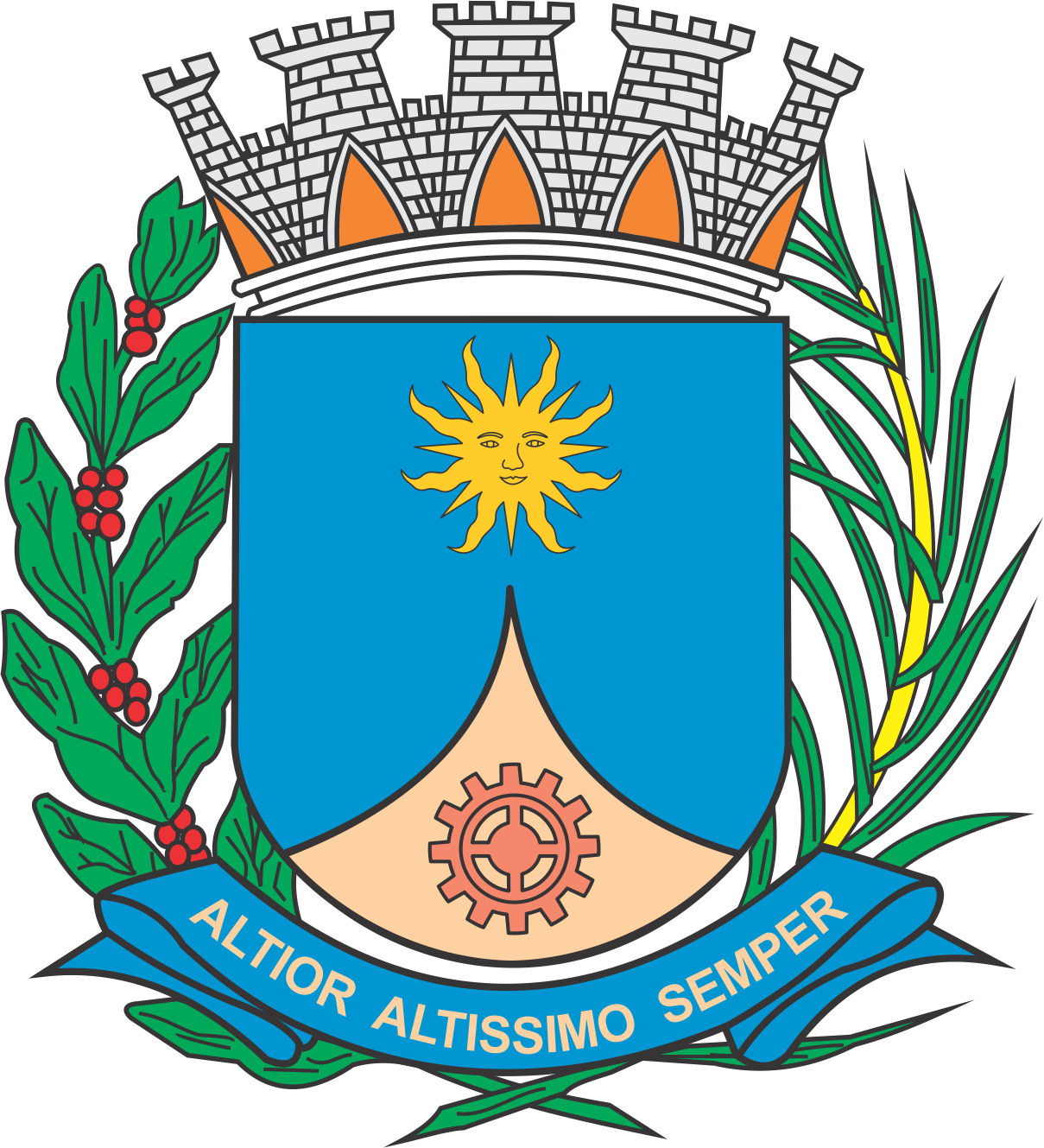 CÂMARA MUNICIPAL DE ARARAQUARAAUTÓGRAFO NÚMERO 281/2019PROJETO DE LEI NÚMERO 288/2019Dispõe sobre a abertura de crédito adicional suplementar e dá outras providências.		Art. 1º  Fica a Controladoria do Transporte de Araraquara (CTA) autorizada a abrir um crédito adicional suplementar no valor de R$ 280.000,00 (duzentos e oitenta mil reais), para atender despesas com a contratação de empresa especializada para reforma e ampliação do Terminal Central de Integração (TCI), conforme demonstrativo abaixo:		Art. 2º  O crédito autorizado no art. 1º desta lei será coberto com recursos provenientes do superávit financeiro, apurado no balanço do exercício anterior, no valor de R$ 280.000,00 (duzentos e oitenta mil reais), nos termos do inciso I do § 1º e do § 2º do art. 43 da Lei Federal nº 4.320, de 17 de março de 1964.		Art. 3º  Fica incluso o presente crédito adicional suplementar na Lei nº 9.138, de 29 de novembro de 2017 (Plano Plurianual - PPA), na Lei nº 9.320, de 18 de julho de 2018 (Lei de Diretrizes Orçamentárias - LDO), e na Lei nº 9.443, de 21 de dezembro de 2018 (Lei Orçamentária Anual - LOA).		Art. 4º  Esta lei entra em vigor na data de sua publicação.		CÂMARA MUNICIPAL DE ARARAQUARA, aos 28 (vinte e oito) dias do mês de agosto do ano de 2019 (dois mil e dezenove).TENENTE SANTANAPresidente07CTA – CONTROLADORIA DO TRANSPORTE DE ARARAQUARA CTA – CONTROLADORIA DO TRANSPORTE DE ARARAQUARA CTA – CONTROLADORIA DO TRANSPORTE DE ARARAQUARA CTA – CONTROLADORIA DO TRANSPORTE DE ARARAQUARA CTA – CONTROLADORIA DO TRANSPORTE DE ARARAQUARA 07.29CTA – CONTROLADORIA DO TRANSPORTE DE ARARAQUARACTA – CONTROLADORIA DO TRANSPORTE DE ARARAQUARACTA – CONTROLADORIA DO TRANSPORTE DE ARARAQUARACTA – CONTROLADORIA DO TRANSPORTE DE ARARAQUARACTA – CONTROLADORIA DO TRANSPORTE DE ARARAQUARA07.29.01CTA – CONTROLADORIA DO TRANSPORTE DE ARARAQUARACTA – CONTROLADORIA DO TRANSPORTE DE ARARAQUARACTA – CONTROLADORIA DO TRANSPORTE DE ARARAQUARACTA – CONTROLADORIA DO TRANSPORTE DE ARARAQUARACTA – CONTROLADORIA DO TRANSPORTE DE ARARAQUARAFUNCIONAL PROGRAMÁTICAFUNCIONAL PROGRAMÁTICAFUNCIONAL PROGRAMÁTICAFUNCIONAL PROGRAMÁTICAFUNCIONAL PROGRAMÁTICAFUNCIONAL PROGRAMÁTICA2626Transporte Transporte 26.45326.453Transporte Coletivo UrbanoTransporte Coletivo Urbano26.453.003326.453.0033Fiscalização, Regulamentação e Controle do Serviço Público de Transporte Municipal.Fiscalização, Regulamentação e Controle do Serviço Público de Transporte Municipal.26.453.0033.126.453.0033.1ProjetoProjeto26.453.0033.1.06926.453.0033.1.069Reforma e Ampliação do TCI-Terminal Central de Integração Reforma e Ampliação do TCI-Terminal Central de Integração R$280.000,00CATEGORIA ECONÔMICACATEGORIA ECONÔMICACATEGORIA ECONÔMICACATEGORIA ECONÔMICACATEGORIA ECONÔMICACATEGORIA ECONÔMICA4.4.90.51Obras e Instalações Obras e Instalações Obras e Instalações R$280.000,00FONTE DE RECURSOFONTE DE RECURSOFONTE DE RECURSO04 – Recursos Próprios da Administração Indireta04 – Recursos Próprios da Administração Indireta04 – Recursos Próprios da Administração Indireta